INSTRUKCJA CZYSZCZENIA I PIELĘGNACJI WYKŁADZIN KAUCZUKOWYCHPrzydatne produkty:                                                Przydatne maszyny i urządzenia: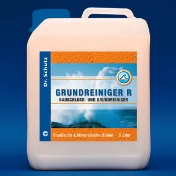 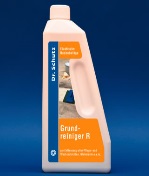 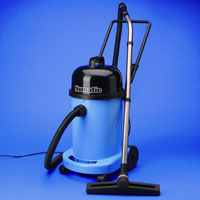 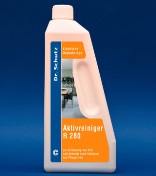 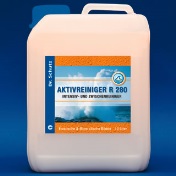 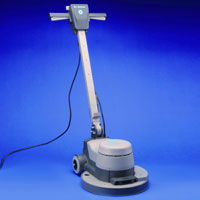 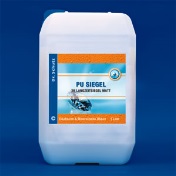 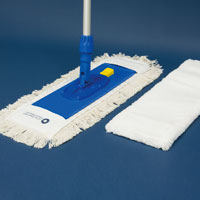 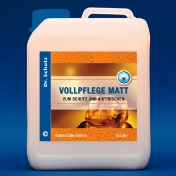 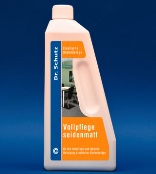 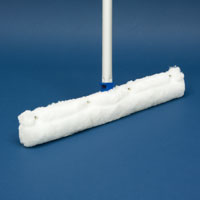 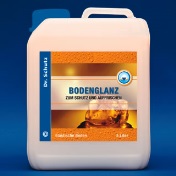 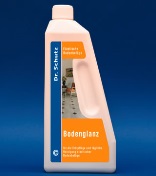 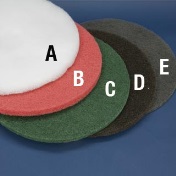 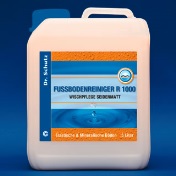 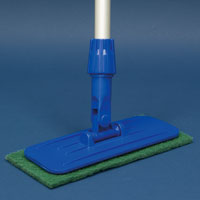 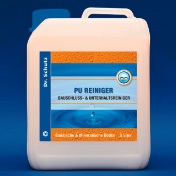 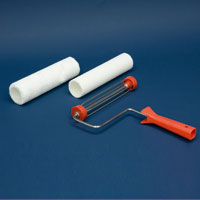 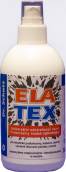 Czyszczenie gruntowne i naniesienie powłoki zabezpieczających.Wykładzina kauczukowa jest zabezpieczona przez producenta warstwą wosku na etapie produkcji. Powłoka chroni wykładzinę w okresie magazynowania, transportowania i instalowania. Po zamontowaniu wykładzinę należy poddać procesowi gruntownego czyszczenia i aplikacji powłoki zabezpieczającej zgodnie z niniejszą instrukcją.Firma Dr. Schutz prowadzi ciągłe badania sprawdzające współdziałanie proponowanych przez nas produktów i naturalnej wykładziny, jaką jest wykładzina kauczukowa, która wymaga szczególnego podejścia do jej czyszczenia i pielęgnacji. Badania prowadzone są wspólnie z producentami tego typu pokryć podłogowych, którzy także wprowadzają modyfikację swoich wykładzin, aby poprawiać ich użytkowanie. Ostatnie zalecenia wynikające z takiej współpracy wskazują, że powłoki długotrwałe typu lakier poliuretanowy PU Siegel można aplikować na wykładziny kauczukowe od początku ich użytkowania. Alternatywnie zaleca się nanoszenie powłok zabezpieczających stosując jeden z produktów: Emulsja Zabezpieczająca Mat lub Emulsja Zabezpieczająca Połysk                     w zależności od wymaganej optyki. Są to elastyczne dyspersje polimerowe, które poprzez odpowiednio dobraną elastyczność doskonale współpracują z wykładziną kauczukową (powłoka nie pęka na powierzchni wykładziny kauczukowej). Proponowane powłoki nie „zamykają” powierzchni wykładziny i pozwalają na wytrącanie się tych jej składników, które w naturalny sposób emitują z wykładziny. Usuwanie codziennych zabrudzeń należy prowadzić zalecanymi przez firmę              Dr. Schutz produktami. Czyszczenie gruntowneprodukt o nazwie Grunt Czyszczący rozcieńczyć w zimnej wodzie w stosunku 1:5 lub 1:10 zależnie od ilości zabrudzeń w przypadku nagromadzenia dużych ilości zaaplikowanych innych powłok zabezpieczających zastosować produkt w rozcieńczeniu 1:3, roztwór nanieść na podłogę przy pomocy nie odciśniętego mopa – zanurzyć mop w roztworze, nanieść na powierzchnie podłogi i pozostawić na podłodze ok. 10 do 30 min. pilnując, aby powierzchnia nie wyschła – należy dolewać wody na wysychającą powierzchniępo ok. 10 do 30 min wyszorować powierzchnię podłogi używając zielony pad zamontowany przy pomocy trzymaka padów do Jednotarczowej Maszyny o 150 obr/min - powierzchnia wykładziny ma być mokrausunąć zabrudzenie przy pomocy Odkurzacza do Pracy na Mokro z ekstrakcją, aby prowadzić jednocześnie usuwanie zabrudzeń i płukanie powierzchni – działanie takie pozwoli dokładnie usunąć rozpuszczone zabrudzenia oraz zneutralizować powierzchnie podłogi zapobiegając jednocześnie pozostawieniu i zaschnięciu na powierzchni podłogi resztek rozpuszczonych zabrudzeń, które później mogą nie zostać rozpuszczone czystą wodą i stworzą pod powłoką zabezpieczającą zabrudzenia w postaci szarych nalotówzabrudzenia można usuwać mopem, należy jednak mieć na uwadze, aby jednocześnie prowadzić płukanie podłogi czystą wodąpowierzchnia podłogi powinna być czysta, sucha, wolna od kurzu, tłuszczu, olejów i wosków oraz wszelkich środków pielęgnacyjnych – na powierzchni nie powinno być widać jakichkolwiek błyszczących miejscpozostawić do wyschnięcia na okres od 4 do 6 godzinAplikacja powłoki zabezpieczającejwybrać jedną z powłok zabezpieczających w zależności od potrzeb, oczekiwań oraz przeznaczenia podłogi - opis powłok znajduje się w dalszej części instrukcji- PU Siegel - Emulsja Zabezpieczająca Mat- Emulsja Zabezpieczająca Połyskaplikacja powłoki PU Siegel- powłokę aplikować wg PU-Siegel – instrukcja aplikacji zamieszczona w dalszej    części instrukcjiaplikacja powłok: Emulsja Zabezpieczająca Mat, Emulsja Zabezpieczająca Połysk- przeprowadzić czyszczenie gruntowne wg pkt. 1.- powierzchnia elastycznej wykładziny podłogowej powinna być czysta, sucha, wolna od kurzu, tłuszczu, olejów i wosków oraz wszelkich środków pielęgnacyjnych- wybraną powłokę aplikować przy pomocy Zestaw do Nakładania Powłok Zabezpieczających- produkt wylewać małymi porcjami bezpośrednio na podłogę i rozprowadzać                w jednym kierunki- pierwsza warstwa schnie ok. 30 do 45 min.- drugą warstwę należy nałożyć w kierunku prostopadłym do pierwszej- dwie warstwy schną ok. 8 do 10 godzin- po wyschnięciu podłoga nadaje się do użytku- mycie zabrudzeń codziennych przeprowadzać produktem R 1000 Płyn do Codziennej Pielęgnacji lub PU Środek do Codziennej Pielęgnacji – zależne od przeznaczenia pomieszczeń oraz oczekiwań optycznychUsuwanie codziennych zabrudzeń              Wykładzina zabezpieczona powłoką PU Siegelprodukt PU Środek do Codziennej Pielęgnacji wlać w ilości 25 gram do 6 - 8 litrów zimnej wody – otrzymujemy roztwór gotowy do użycianie należy przekraczać proponowanych proporcjiw przypadku bardzo dużych zabrudzeń można podwoić dawkę koncentratuzanurzyć Mop, wycisnąć i nanieść na powierzchnię w zasięgu ramionwypłukać Mop, dokładnie wycisnąć, zebrać zabrudzenie z powierzchni na którą naniesiony został roztwór wykonując ruchy mopem w kierunku  „do siebie”czynności powtarzać do momentu umycia całej podłogiw przypadku dużego zabrudzenia roztworu myjącego – przygotować kolejny wg pkt. 1 do 3.Wykładzina zabezpieczona pozostałymi powłokamiprodukt R 1000 Płyn do Codziennej Pielęgnacji wlać w ilości 25 gram  do 5 litrów zimnej wody – otrzymujemy roztwór gotowy do użycianie należy przekraczać proponowanych proporcjiw przypadku bardzo dużych zabrudzeń można podwoić dawkę koncentratuzanurzyć Mop, dokładnie wycisnąć i nanieść na powierzchnię w zasięgu ramionwypłukać Mop, dokładnie wycisnąć, zebrać zabrudzenie z powierzchni na którą naniesiony został roztwór wykonując ruchy mopem w kierunku „do siebie”czynności powtarzać do momentu umycia całej podłogiw przypadku dużego zabrudzenia roztworu myjącego – przygotować kolejny wg pkt. 1 do 3.Produkty: PU Środek do Codziennej Pielęgnacji oraz R 1000 Płyn do Codziennej Pielęgnacji można stosować w maszynach szorująco zbierających postępując wg instrukcji użytkowania maszyn dostarczonej przez producenta sprzętu.Usuwanie dużych zabrudzeńprodukt Środek do Czyszczenia Zasadniczego R280 wlać w ilości 50 gram  do 5 litrów zimnej wody – otrzymujemy roztwór gotowy do użycianie należy przekraczać proponowanych proporcjiw przypadku bardzo dużych zabrudzeń można podwoić dawkę koncentratuzanurzyć Mop w roztworze i nanieść na powierzchnię w zasięgu ramionwyszorować powierzchnię wykładziny używając Maszynę Jednotarczową SRP2 lub Ręczny Zestaw do Czyszczenia Padmasterusunąć zabrudzenia Odkurzaczem do Pracy na Mokro lub Mopem wykonując ruchy mopem w kierunku „do siebie”czynności powtarzać do momentu umycia całej podłogiw przypadku dużego zabrudzenia roztworu myjącego – przygotować kolejny wg pkt. 1 do 3.Pielęgnacja okresowaumyć podłogę produktem Środek do Czyszczenia Zasadniczego R280 zgodnie                z pkt. III.zostawić podłogę do wyschnięcia.jeden z produktów Emulsja Zabezpieczająca Mat lub Emulsja Zabezpieczająca Połysk (zależne od wcześniej aplikowanej powłoki)wlać do zimnej wody w stosunku 100 do 150 gram na 5 litrów zimnej wody jeżeli powłokę zabezpieczającą stanowi lakier poliuretanowy PU Siegel należy zastosować PU Środek do Codziennej Pielęgnacji - wlać do zimnej wody                       w stosunku 100 do 150 gram na 5 litrów zimnej wodyroztworem przygotowanym wg pkt. 3 lub 4 umyć podłogępozostawić do wyschnięciapielęgnacja wzmocni wcześniej nałożoną powłokę oraz zniweluje powstałe drobne rysypielęgnację przeprowadzać w zależności od potrzeb i intensywności użytkowaniaUsuwanie plamnanieść niewielką ilość odplamiacza Elatexna bawełnianą, białą sciereczkęusunąć plamę przyciskając ściereczkę nasączoną odplamiaczem do plamy – NIE ROZCIERAĆczynność powtarzać do całkowitego usunięcia plamyumyć czystą wodą odplamioną powierzchnię.OPIS RPODUKTÓWGrunt Czyszczący – środek do czyszczenia gruntownego usuwający wcześniej położone zabezpieczenia na wykładzinach elastycznych; bardzo dobrze czyści wykładziny z intensywnych zabrudzeńpH = 10,0wydajność 1 L = 10 do 30 m2pojemność 10,0 l, index 06170010; pojemność 0,750 l,  index 06170750Środek do Czyszczenia Zasadniczego R280 – czyści bardzo duże zabrudzenia           (w tym kleje montażowe) lecz nie usuwa powłoki zabezpieczającejpH = 8,5wydajność 1 l = 250 do 500 m2pojemność 0,750 l, index 02170750pojemność 10,0 l,  index 02170010PU- Siegel – preparat polimerowy na bazie poliuretanu przeznaczony do zabezpieczania wykładzin PCW, lino, guma itp.; w połączeniu z utwardzaczem tworzy powłokę wyjątkowo odporną na ścieranie; spełnia normy DIN 18032 dopuszczające do stosowania                    na podłogach sportowych; 36 miesięcy to średni czas funkcjonowania na podłodze                w obiekcie o normalnym natężeniu ruchu;UWAGA: do mycia zabrudzeń codziennych stosować PU Środek do Codziennej  PielęgnacjipH = 8,0pojemność 5,0  + 0,5 l utwardzacz wydajność 5,5 l = 55 m2 (przy nałożeniu dwóch warstw)Emulsja Zabezpieczająca Mat –emulsja na bazie dyspersji polimerowych do pielęgnacji elastycznych wykładzin podłogowych w obiektach, gdy użycie twardych powłok ochronnych lub PU Siegel jest niemożliwe; idealnie nadaje się do zabezpieczania wykładzin kauczukowych; dzięki specjalnej kombinacji polimerów bardzo dobrze nadaje się do szybkiego odświeżania podłóg pokrytych powłoką PU; również do pielęgnacji i czyszczenia elastycznych wykładzin podłogowych w obiektach i do użytku domowego; matowa optyka; spełnia normy DIN 18032 dopuszczające do stosowania na podłogach sportowych; 6 miesięcy to średni czas funkcjonowania na podłodze w obiekcie o normalnym natężeniu ruchu, a 12 miesięcy w pomieszczeniach mieszkalnych;PH = 8,0stopień połysku – 10 -15wydajność 1 l = 20 m2pojemność - 0,75 l,  index 26170750pojemność – 10,0 l, index 26170010Emulsja Zabezpieczająca Połysk – emulsja na bazie dyspersji polimerowych do pielęgnacji elastycznych wykładzin podłogowych w obiektach, gdy użycie twardych powłok ochronnych lub PU Siegel jest niemożliwe; idealnie nadaje się do zabezpieczania wykładzin kauczukowych; dzięki specjalnej kombinacji polimerów bardzo dobrze nadaje się do szybkiego odświeżania podłóg pokrytych powłoką PU; również do pielęgnacji i czyszczenia elastycznych wykładzin podłogowych w obiektach i do użytku domowego; połyskowa optyka; 6 miesięcy to średni czas funkcjonowania na podłodze w obiekcie o normalnym natężeniu ruchu, a 12 miesięcy w pomieszczeniach mieszkalnych;PH = 8,0stopień połysku – 45 - 50wydajność 1 l = 20 m2pojemność –  0,75 l, index 20020750pojemność - 10,0 l, index 20020010R 1000 – Płyn do Codziennej Pielęgnacji – koncentrat do czyszczenia  wykładzin elastycznych z codziennych zabrudzeńPH = 9,5wydajność 1 l = 1000 m2pojemność 0,750 l,  index 00170750pojemność – 10,0 l,  index 00170010Pu – Środek do Codziennej Pielęgnacji - do codziennego mycia wykładzin poliuretanowych, podłóg poliuretanowych i wykładzin zabezpieczonych poliuretanem; produkt skomponowany na bazie poliuretanu, bardzo dobrze czyszczący podłogę z codziennego zabrudzenia jednocześnie pozostawiający film poliuretanowy dodatkowo wzmacniający powierzchnię podłogi PH = 9,5wydajność 1,00 l = 1.000  m2pojemność 0,750 l,  index  07150750pojemność 5,000 l,  index  07150005sposób mycia: ręcznie mopem lub maszynowoElatex - uniwersalny odplamiacz do wszystkich podłóg i pokryć podłogowych z wyjątkiem dywanów i wykładzin z włókien naturalnychPH – 7,5pojemność – 0,200 l,  index  13200200sposób użycia – bezpośrednio na miejsce czyszczoneLakier poliuretanowy PU-SIEGEL – INSTRUKCJA APLIKACJIJakość sprawdzona i zatwierdzona przez Instytut Naukowo Badawczy Techniki Budowlanej FIGR GmbH , GettingenMatowy preparat polimerowy na bazie czystego poliuretanu , do ochrony i długotrwałego zabezpieczania, elastycznych wykładzin podłogowych, z  PVC, CV, linoleum, kauczuk itp.  Tworzy niezwykle wytrzymałą i elastyczną, odporną na środki chemiczne powłokę pielęgnacyjno-ochronną . Preparat tylko do wysoce specjalistycznego zastosowania.Przechowywać w suchym miejscu i oryginalnym opakowaniu, w temperaturze 5-25°C.Produkt objęty Gwarancją 30+ - więcej na www.gwarancja.dr-schutz.eu Przebieg czynności:przeprowadzić czyszczenie gruntowne zgodnie z pkt.1 zostawić do wysuszenia na czas od 4 do 6 godzinpowierzchnia elastycznej wykładziny podłogowej powinna być czysta, sucha, wolna od kurzu, tłuszczu, olejów i wosków oraz wszelkich środków pielęgnacyjnychjeżeli wykładzina kauczukowa wydziela biały pył – zostawić ja do sezonowania na okres ok. 1 miesiąca, aż biały pył nie będzie się wydzielał; w tym czasie podłogę myć środkami, które nie zostawiają na powierzchni podłogi jakichkolwiek powłok ( w tym mydło); usuwanie codziennych zabrudzeń najlepiej przeprowadzać czystą wodągdy biały pył nie będzie się wydzielał – można aplikować powłokę PU Siegelutwardzacz wlać do pojemnika z produktem PU Siegel i dokładnie wymieszać konstrukcja pojemnika o pojemności 5,0 l (wlewamy 500 ml utwardzacza) pozwala na bardzo dokładne wymieszanie utwardzacza ze środkiem    odczekać 10 minutśrodek gotowy do ułożenia w czasie nie przekraczającym 4 godzinynie powodować przeciągówwyłączyć klimatyzacjępodczas aplikacji i późniejszego schnięcia powłoki unikać jej silnego nasłonecznienia, na ten czas wyłączamy również ogrzewanie podłogowepierwszą warstwę nakładać kierunkowo wałkiem Aquatop 10 mmpo około 60 minutach można nakładać drugą warstwę w kierunku prostopadłym do pierwszej warstwycałość  pozostawić do wyschnięcia przez 12 godzin i po tym okresie można użytkować podłogę zwracając uwagę, aby nie poddawać jej ciężkim obciążeniom (np. przesuwanie mebli)produkt jest w pełni utwardzony po 7 dniachnałożonego produktu nie wolno polerować czy też poddawać jakimkolwiek innym czynnościom „uszlachetniającym”nie wolno nakładać trzeciej warstwynależy zwrócić uwagę użytkownikom, aby płynne, żrące chemikalia (np. farby kosmetyczne, alkohol, jodyna) usuwać z powierzchni jak najszybciejprzez pierwsze trzy dni myć wyłącznie czystą wodą – nie stosować jakichkolwiek środków chemicznychpo trzech dniach do usuwania zabrudzeń codziennych stosować wyłącznie  PU Środek do Codziennej PielęgnacjiCodzienna pielęgnacjado codziennej bądź okresowej pielęgnacji (mycia w zależności od stopnia codziennego zabrudzenia) polecamy Pu – środek do codziennej pielęgnacji - do codziennego mycia wykładzin poliuretanowych, podłóg poliuretanowych i wykładzin zabezpieczonych poliuretanem; produkt skomponowany na bazie poliuretanu, bardzo dobrze czyszczący podłogę z codziennego zabrudzenia jednocześnie pozostawiający film poliuretanowy dodatkowo wzmacniający wcześniej nałożone zabezpieczenie poliuretanowe (na etapie produkcji, lub PU-Siegel)stosowanie nieodpowiednich produktów do mycia podłogi pokrytej poliuretanem PU-Siegel może doprowadzić do uszkodzenia i znacznego osłabienia zabezpieczenia.Prosimy o kontakt w przypadku pytań.Andrzej Zabiegamobil: +48 535 500 483e-mail: andrzej.zabiega@dr-schutz.euwww.dr-schutz.eu optykastopień połyskuindexekstra mat8-1250520005mat13-1650500005połysk55-6050530005